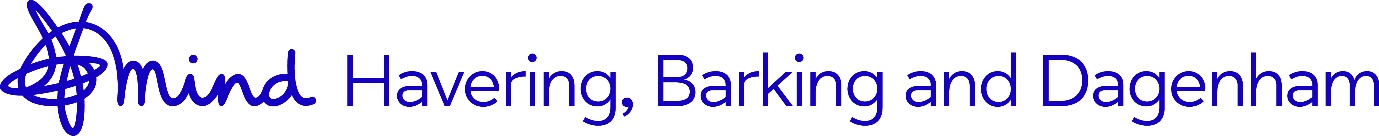 Havering Statutory Independent Advocacy Service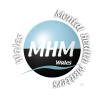 IMCA/RPPR DoLS Referral FormHavering Statutory Independent Advocacy Service will confirm receipt of your referral within two working days. If you have not received this confirmation, please contact the service on advocacy@haveringmind.org.uk or call 01708 457040.Date of referral:Date of referral:Client name:Client name:Date of Birth:Date of Birth:Gender:Gender:Where is the client currently? (at date of referral):Where is the client currently? (at date of referral):Telephone Number:Telephone Number:Mobile  phone number:Mobile  phone number:Permanent address (if relevant):Permanent address (if relevant):What is the best interest decision?What is the best interest decision?If other, please state:If other, please state:Authorisation starts (if relevant):Authorisation starts (if relevant):Authorisation ends (if relevant):Authorisation ends (if relevant):Details of Mental Capacity AssessmentDetails of Mental Capacity AssessmentDetails of Mental Capacity AssessmentDetails of Mental Capacity AssessmentDetails of Mental Capacity AssessmentDetails of Mental Capacity AssessmentName of the professional who has deemed the referred person as lacking the mental capacity to make a decision about the referral issue:Name of the professional who has deemed the referred person as lacking the mental capacity to make a decision about the referral issue:What is their position?What is their position?Has a stage 2 functional assessment of capacity been carried out?Has a stage 2 functional assessment of capacity been carried out?YesYesNoNoDoes the referred person have a family member or friend who is considered appropriate to be involved? in the best interest decision?Does the referred person have a family member or friend who is considered appropriate to be involved? in the best interest decision?YesYesNoNoIf yes, please state family details:If yes, please state family details:If NO, what is the reason the family/friends are not involved?If NO, what is the reason the family/friends are not involved?Support, Risk and CommunicationSupport, Risk and CommunicationSupport, Risk and CommunicationSupport, Risk and CommunicationSupport, Risk and CommunicationSupport, Risk and CommunicationPlease detail any support needs the advocate will need to provide:Are there any current risks regarding the client that we need to be aware of?YesYesNoNoNoIf YES, please describe details of risk:Has a risk assessment been carried out?YesYesNoNoN/ADoes the client have any communication needs?YesYesNoNoNoIf YES, please provide details:Professional Contact DetailsProfessional Contact DetailsProfessional Contact DetailsProfessional Contact DetailsName of person making the best interest decision:Name of person making the best interest decision:Name of person making the best interest decision:What is their role?What is their role?What is their role?Organisation and address details:Organisation and address details:Organisation and address details:Telephone Number:Telephone Number:Telephone Number:Email:Email:Email:Name of social worker and contact details:Name of social worker and contact details:Name of social worker and contact details:Please list any other relevant professionals who may be involved in the process:Please list any other relevant professionals who may be involved in the process:Please list any other relevant professionals who may be involved in the process:Is the client aware of the referral being made?YesNoN/ASignature (referrer):Signature (referrer):Signature (referrer):Please return the completed form to:Please return the completed form to:Please return the completed form to:advocacy@haveringmind.org.uk  Equal Opportunities Monitoring Details – please completeEqual Opportunities Monitoring Details – please completeClient Religion:Client Sexuality:Client Ethnicity:Do you have a disability?If yes, please state: